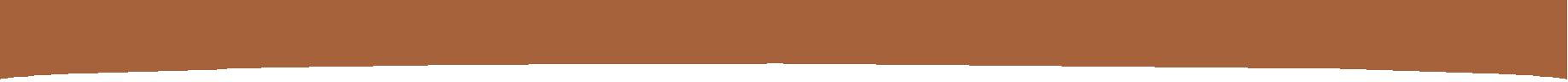 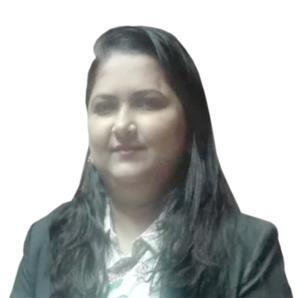 ZAKIA Professional Career Summary:Work Experience	Provide Complete information about Loans and Requirements	Oversee entire Loan process including application, origination, underwriting and closing	Interview prospective loan applicants to determine up front eligibility and screen for approval	Ensure loan applicant provides required information and supporting documentation	Review loan applications and documents for accuracy and completeness	Work with management to design plans to achieve sales goals, loan quotas and conference referrals	Report the Manager about daily, Weekly, Monthly ProgressPage 1 / 3	Get in touch with previous customers	Attend calls and answer caller’s queries	Report the Managing DirectorPage 2 / 3Professional Certification & Academic EducationComputer Skills and Other AbilitiesProfessional DevelopmentSocial Membership & Co-curricular / Leisure ActivitiesSr.	Description of ActivitiesReading BooksOnline BrowsingPersonal InformationReferencesReference will be furnished on demand--------------------------------------------Page 3 / 3Date of Birth:01 -  Sep  - 198701 -  Sep  - 1987Address:Dubai U.A.EDubai U.A.EEmail(s):Zakia-394183@2freemail.com Objective:To become a part of the organization where I can perform challenging tasks by utilizingTo become a part of the organization where I can perform challenging tasks by utilizingTo become a part of the organization where I can perform challenging tasks by utilizingmy knowledge supported by my qualification and work for the growth of the organizationmy knowledge supported by my qualification and work for the growth of the organizationmy knowledge supported by my qualification and work for the growth of the organizationby meeting short term day to day goals which lead to long term goals.by meeting short term day to day goals which lead to long term goals.by meeting short term day to day goals which lead to long term goals.Education:➢  M.Tech (Computer Science Engineering)➢  M.Tech (Computer Science Engineering)➢  M.Tech (Computer Science Engineering)➢  M.Tech (Computer Science Engineering)➢  B.Tech (Computer Science Engineering)➢  B.Tech (Computer Science Engineering)➢  B.Tech (Computer Science Engineering)➢  B.Tech (Computer Science Engineering)Work Experience:DurationOrganization & DesignationMay-19 to Cont.…May-19 to Cont.…in Dubaiin DubaiNov-18 to Apr-19Nov-18 to Apr-19in Dubaiin DubaiJan-16 to Sep-18Jan-16 to Sep-18in Indiain IndiaSep-13 to Dec-15Sep-13 to Dec-15in Hyderabad Indiain Hyderabad IndiaOrganization:in DUBAIOrganization Type:Financial BrokersDesignation:Loan AdvisorTenureMay-01-19 to Continue……….Location:DUBAI, UAEArea(s) of Experience :Area(s) of Experience :Tele Sales, Loan AdvisorBrief Job Description:  Prepare Contacts list to calls on daily basisOrganization:in DUBAIin DUBAIOrganization Type:Technical ServicesTechnical ServicesDesignation:Customer ServicesCustomer ServicesTenureNov-01-18 to Apr-07-2019Nov-01-18 to Apr-07-2019Location:DUBAI, UAEDUBAI, UAEArea(s) of Experience :Area(s) of Experience :CRM, PR, ReceptionCRM, PR, ReceptionBrief Job Description:Attend new customers  Brief customers about company’s services  Brief customers about company’s services  Get in touch with previous customers  Get in touch with previous customers  Attend calls and answer caller’s queries  Attend calls and answer caller’s queries  Handling the tasks of appointments  Handling the tasks of appointments  Maintain and send marketing material to customers to update them about  Maintain and send marketing material to customers to update them aboutnew services  Update system regarding customer’s new demands and queries  Update system regarding customer’s new demands and queries  Update the customers/clients about their requests, claims, queries  Update the customers/clients about their requests, claims, queriesEmailingBrowsingDocumentation (Where necessary)Maintain recordsReport the DirectorOrganization:in HYDERABAD INDIAOrganization Type:Sports Training institutionDesignation:AdminTenureJan-01-16 to Sep-30-2018Location:Hyderabad, IndiaArea(s) of Experience :Area(s) of Experience :AdministrationBrief Job Description:  Responding the enquires and requests  Maintain databases and administration system  Linking between managerial positions and staff  Organize, Manage, and execute trainings, and other events  Manage, supervising and training the staff and sometime running theoffice  Distribution tasks, and Daily Schedule the manager  Report the Administration ManagerOrganization:in INDIAOrganization Type:Construction, ContractorsDesignation:Customer ServicesTenureSep-01-13 to Dec-31 2015Location:Hyderabad, IndiaArea(s) of Experience :Area(s) of Experience :CRMBrief Job Description:  Attend new customers  Brief customers about company’s servicesSr.Certification / DegreeInstitution / UniversitySpecialization / MajorPassing Year1M.TechJNTUHComputer Sciences20162B.TechJNTUHComputer Sciences20134InterBoard of IntermediateMPC20065SSCBoard of Secondary Edu.2003Sr.Skills & AbilitiesProficiency LevelLast Used / Practiced1Word ProcessingAbove AverageCurrently Using2Soft PresentationAbove AverageCurrently Using3Outlook ExpressAbove AverageCurrently Using4Spread SheetAbove AverageCurrently Using5Adobe PhotoshopAbove AverageCurrently Using6Software InstallingAbove AverageCurrently UsingSr.Workshops / SeminarsYear13D Internet20132PHP MYSQL2012ReligionIslamLanguage CompetencyEnglish, Hindi, Urdu, Telagu, PunjabiCountries VisitedIndia, KSA, U.A.E